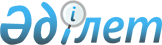 Солтүстік Қазақстан облысы Аққайың ауданы мәслихатының 2020 жылғы 8 қаңтардағы № 35-10 "2020-2022 жылдарға арналған Аққайың ауданының Аралағаш ауылдық округінің бюджетін бекіту туралы" шешіміне өзгерістер енгізу туралыСолтүстік Қазақстан облысы Аққайың ауданы мәслихатының 2020 жылғы 16 сәуірдегі № 38-2 шешімі. Солтүстік Қазақстан облысының Әділет департаментінде 2020 жылғы 16 сәуірде № 6222 болып тіркелді
      Қазақстан Республикасы 2008 жылғы 4 желтоқсандағы Бюджет кодексінің 109-1-бабына, Қазақстан Республикасының 2001 жылғы 23 қаңтардағы "Қазақстан Республикасындағы жергілікті мемлекеттік басқару және өзін-өзі басқару туралы" Заңының 6-бабына сәйкес Солтүстік Қазақстан облысы Аққайың ауданының мәслихаты ШЕШІМ ҚАБЫЛДАДЫ:
      1. Солтүстік Қазақстан облысы Аққайың ауданы мәслихатының "2020-2022 жылдарға арналған Аққайың ауданының Аралағаш ауылдық округінің бюджетін бекіту туралы" 2020 жылғы 8 қаңтардағы № 35-10 шешіміне (2020 жылғы 17 қаңтарда Қазақстан Республикасы нормативтік құқықтық актілерінің электрондық түрдегі эталондық бақылау банкінде жарияланған, Нормативтік құқықтық актілерді мемлекеттік тіркеу тізілімінде № 5836 тіркелген) келесі өзгерістер енгізілсін:
      1-тармақ жаңа редакцияда баяндалсын:
       "1. 2020-2022 жылдарға арналған Аққайың ауданының Аралағаш ауылдық округінің бюджеті осы шешімге тиісінше 1, 2 және 3-қосымшаларға сәйкес, оның ішінде 2020 жылға мынадай көлемдерде бекітілсін:
      1) кірістер - 26422 мың теңге:
      салықтық түсімдер - 3256 мың теңге;
      салықтық емес түсімдер - 0 мың теңге;
      негізгі капиталды сатудан түсетін түсімдер - 0 мың теңге;
      трансферттер түсімі - 23166 мың теңге;
      2) шығындар - 26422 мың теңге;
      3) таза бюджеттік кредиттеу - 9500 мың теңге:
      бюджеттік кредиттер - 9500 мың теңге;
      бюджеттік кредиттерді өтеу - 0 мың теңге;
      4) қаржы активтерімен операциялар бойынша сальдо - 0 мың теңге:
      қаржы активтерін сатып алу – 0 мың теңге;
      мемлекеттің қаржы активтерін сатудан түсетін түсімдер - 0 мың теңге;
      5) бюджет тапшылығы (профициті) - - 9500мың теңге;
      6) бюджет тапшылығын қаржыландыру (профицитін пайдалану) - 9500 мың теңге:
      қарыздар түсімі - 9500 мың теңге;
      қарыздарды өтеу - 0 мың теңге;
      бюджет қаражатының пайдаланылатын қалдықтары - 0 мың теңге.";
      көрсетілген шешімнің 1-қосымшасы осы шешімнің қосымшасына сәйкес жаңа редакцияда баяндалсын.
      2. Осы шешім 2020 жылдың 1 қаңтарынан бастап қолданысқа енгізіледі. 2020 жылға арналған Аққайың ауданының Аралағаш ауылдық округінің бюджеті
					© 2012. Қазақстан Республикасы Әділет министрлігінің «Қазақстан Республикасының Заңнама және құқықтық ақпарат институты» ШЖҚ РМК
				
      Солтүстік Қазақстан облысы Аққайың ауданы мәслихатының XXXVIII сессиясының торағасы 

Ж.Ахметова

      Солтүстік Қазақстан облысы Аққайың ауданы мәслихатының хатшысы 

С.Муканов
Солтүстік Қазақстан облысыАққайың ауданы мәслихатының2020 жылғы 16 сәуірі№ 38-2 шешімінеқосымшаСолтүстік Қазақстан облысыАққайың ауданы мәслихатының2020 жылғы 8 қаңтардағы№ 35-10 шешіміне1- қосымша
Санаты
Сыныбы
Кіші сыныбы
Атауы
Сомасы, мың теңге
1) Кірістер
26422
1
Салықтық түсімдер
3256
04
Меншікке салынатын салықтар
3256
1
Мүлікке салынатын салықтар
66
3
Жер салығы
346
4
Көлік құралдарына салынатын салық
2844
4
Трансферттердің түсімдері
23166
02
Мемлекеттiк басқарудың жоғары тұрған органдарынан түсетiн трансферттер
23166
3
Аудандардың (облыстық маңызы бар қаланың) бюджетінен трансферттер
23166
Функционалдық топ
Бюджеттік бағдарламаның әкімшісі
Бағдарлама
Атауы
Сомасы, мың теңге
2) Шығындар
26422
01
Жалпы сипаттағы мемлекеттік қызметтер
16514
124
Аудандық маңызы бар қала, ауыл, кент, ауылдық округ әкімінің аппараты
16514
001
Аудандық маңызы бар қала, ауыл, кент, ауылдық округ әкімінің қызметін қамтамасыз ету жөніндегі қызметтер
16514
07
Тұрғын-үй коммуналдық шаруашылық
1357
124
Аудандық маңызы бар қала, ауыл, кент, ауылдық округ әкімінің аппараты
1357
008
Елді мекендердегі көшелерді жарықтандыру
407
009
Елді мекендердің санитариясын қамтамасыз ету
200
011
Елді мекендерді абаттандыру мен көгалдандыру
750
08
Мәдениет спорт, туризм және ақпараттық кеңістік
7551
124
Аудандық маңызы бар қала, ауыл, кент, ауылдық округ әкімінің аппараты
7551
006
Жергілікті деңгейде мәдени-демалыс жұмысын қолдау
7551
13
Басқалар
1000
124
Аудандық маңызы бар қала, ауыл, кент, ауылдық округ әкімінің аппараты
1000
040
Өңірлерді дамытудың 2025 жылға дейінгі мемлекеттік бағдарламасы шеңберінде өңірлерді экономикалық дамытуға жәрдемдесу бойынша шараларды іске асыруға ауылдық елді мекендерді жайластыруды шешуге арналған іс-шараларды іске асыру
1000
3) Таза бюджеттік кредиттеу
9500
Бюджеттік кредиттер
9500
07
Тұрғын-үй коммуналдық шаруашылық
9500
124
Аудандық маңызы бар қала, ауыл, кент, ауылдық округ әкімінің аппараты
9500
011
Елді мекендерді абаттандыру мен көгалдандыру
9500
Бюджеттік кредиттерді өтеу
0
4) Қаржы активтерімен операциялар бойынша сальдо
0
Қаржы активтерін сатып алу
0
Мемлекеттің қаржы активтерін сатудан түсетін түсімдер
0
5) Бюджет тапшылығы (профициті)
-9500
6) Бюджет тапшылығын қаржыландыру (профицитін пайдалану)
9500
 7
Қарыздар түсімдері
9500
01
Мемлекеттік ішкі қарыздар
9500
2
Қарыз алу келісім-шарттары
9500
Қарыздарды өтеу
0
Санаты
Сыныбы
Кіші сыныбы
Атауы
Сомасы, мың теңге
8
Бюджет қаражатының пайдаланылатын қалдықтары
0
01
Бюджет қаражаты қалдықтары
0
1
Бюджет қаражатының бос қалдықтары
0